Приложение № 3к Извещению об осуществлении закупкиОписание объекта закупкиПоставка раскладушек с матрасами.Наименование, функциональные, технические и качественные характеристики и количество поставляемого товара:2.Требования к качеству товара, качественным (потребительским) свойствам товара.Товар должен быть новым и ранее не использовавшимся соответствовать характеристикам, указанным в данном описании объекта закупки. Гарантия на поставляемый товар должна быть согласно гарантии завода-изготовителя, но не менее 12 месяцев с момента поставки товаров. Товар не должен иметь брака, физических повреждений.Поставщик несет полную ответственность за качество поставляемого товара на весь гарантийный срок качества.Поставщик гарантирует безопасность Товара в соответствии с требованиями, установленными к данному виду товара правом Евразийского экономического союза и законодательством Российской Федерации.Поставляемый Товар должен соответствовать действующим в Российской Федерации стандартам, техническим регламентам, санитарным и фитосанитарным нормам.Товар должен быть упакован и замаркирован в соответствии с действующими стандартами.Поставщик поставляет Товар в упаковке завода-изготовителя, позволяющей транспортировать его любым видом транспорта на любое расстояние, предохранять от повреждений, загрязнений, утраты товарного вида и порчи при его перевозке с учетом возможных перегрузок в пути и длительного хранения.№ п/пНаименование товара, работы,услуги /ОКПД 2Характеристики товараЕд. изм.Кол-во1.Раскладушка с матрасом31.09.11.190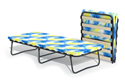 - Вид материала каркаса: сталь;- Основание: пружинная змейка;- Конструкция: складная;- Количество ножек/опор: ≥ 6 шт.- Высота с учетом матраса: ≥ 37 см;- Длина: ≥ 190 см;- Длина спального места: ≥ 190 см;- Ширина: ≥ 65 см;- Ширина спального места: ≥ 65 см;- Максимальная нагрузка на спальное место: не менее 110 кг не более 200 кг;- Наполнитель матраса: холкон; поролоновая крошка;- Толщина матраса: ≥ 60 мм.штука20